#ПФР #РеспубликаМордовия #год2020 #осень #ноябрь #интересно #полезно #всем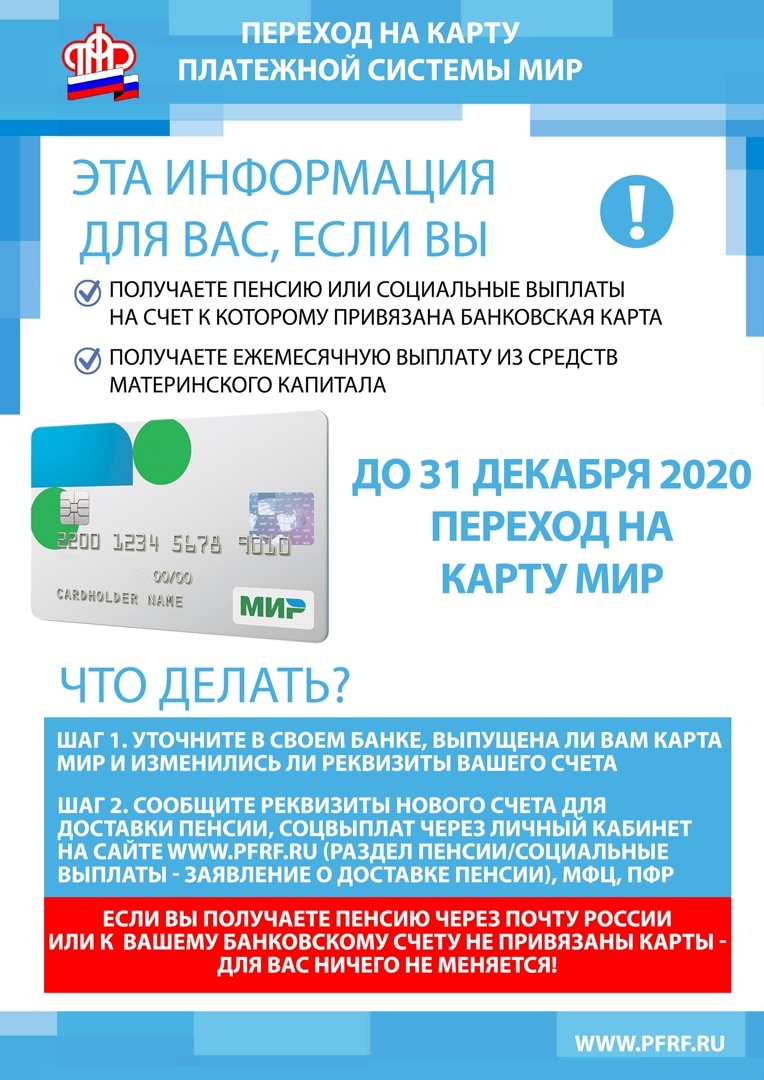 